          Police  Opportunities within MPD: Patrol Division   Bicycle Unit   K-9 Unit  Motorcycle Unit  Traffic Bureau   Emergency Response Team   Dive/Marine Unit   Investigative Services Division   Major Investigations Unit   Special Investigations Unit   D.A.R.E./G.R.E.A.T.  Street Crime unit  Professional Standards Division  Internal Affairs Bureau  Training Unit  Administrative Division  Support Services Bureau  Evidence/Property Room Unit BENEFITS   Comprehensive Medical CoverageCompetitive Salary. Starting pay: $66,294.  Additional increases follow according to contractual agreement.13 Paid HolidaysPaid Vacation & Sick LeavePaid Personal LeaveCollege Reimbursement ProgramCollege incentives pay for degrees in Criminal Justice or related fields.20-year Pension Plan. The City of  is an Equal Opportunity EmployerThe City and the Police Department encourage applications from qualified individuals regardless of race, color, religious creed, national origin, sex, transgender status, gender identity or expression, sexual orientation, disability, age, marital status, genetic information, or military and veteran status.Women, Minorities and Middletown Residents are encouraged to applyRevised: 01/8/19POLICEDEPARTMENTWilliam N. McKennaChief 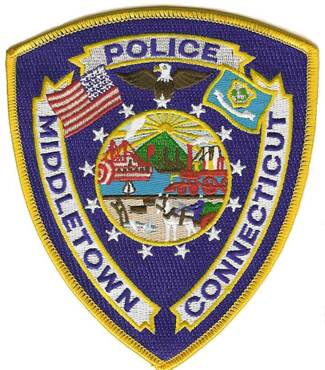 APPLY NOWFOR AREWARDINGCAREERMIDDLETOWN POLICE DEPARTMENTThe Middletown Police Department is a progressive Department which takes pride in Community Oriented Policing accomplishments. Through various partnerships within the community, Middletown Officers have helped to improve the quality of life of our residents.The City of Middletown is searching for police candidates who are committed to: preventing crime through problem solving and community partnerships, enforcing the law and making Middletown an even better place to live and work., the hub of  , is located on the , with easy access to major highways, airports, railroads and other modes of transportation.  Our city's forty-two square miles include rural, suburban and urban settings, a historic downtown and large city-owned parks and open spaces.  We are home to  , ,  Valley Hospital, , as well as various industrial, commercial and residential communities.Desired Applicants will have:A good moral and ethical value system;Maturity and Common Sense;A strong sense of Community Service;Excellent verbal & written communication skills;A respect for people of all races, religions, ethnicities and sexual orientations;College experience and/or significant work or military experience;Computer knowledge and skills;Familiarity with or the ability to learn more than one language.APPLICATION & TESTING PROCESSApplications must be submitted to:www.PoliceApp.comMiddletown Human Resources245 deKoven DrivePhone: (860) 638-4940www.MiddletownCT.govREQUIREMENTSApplicant must be 21 years of age by date of appointment.Must have a valid driver’s license;Must have a High School Diploma or equivalent by date of appointment.Before applications can be submitted, applicant must contact Complete Health & Injury Prevention, Inc. (CHIP) to take the Physical Ability Assessment Test.  (203) 235-5865; www.PoliceApp.com. Once applicant passes this test at 40th percentile, they may submit their application to www.PoliceApp.com.Interested parties must take and pass the written exam administered by the CT. Police Chiefs Association prior to submitting an application.  A passing score of 70% is required.Qualified applicants must also pass an oral interview, thorough background investigation, polygraph, psychological evaluation and a post-offer physical examination including drug testing.Each applicant must bring photo identification to each phase of testing to be allowed entry. DESCRIPTION OF PHYSCIAL ABILITY TEST These standards are required by the Connecticut Police Officers Standards and Training Council:SIT UPS - Muscular Endurance – the score is the number of bent leg sit-ups performed in one minute.300 Meter Run – Anaerobic Power - The score is the time it takes the candidate to run at maximal effort for a distance of 300 meters.PUSH UP – Strength – The score is number of correct full body Push-ups performed in one minute.  Starting in the up position, hands placed slightly wider than shoulder width apart, fingers pointing forward with a straight back.  Bend your elbows lowering your body towards the floor and touch your chest to the measuring block and return to the up position.1.5 MILE RUN – Cardiovascular Capacity – The score is the time (minutes:seconds) it takes the candidate to perform a 1.5-mile run. Candidates for the Middletown Police Department must pass this agility test at in all four (4) phases of this test.   For further details go to about testing dates and standards please visit https://www.certifyfit.com/ MISSION STATEMENT“To proudly serve in partnership with the community through a commitment to excellence, professionalism and integrity.”